Functional Job Description: Position eligible to be considered for temporary modification in conjunction with a Return to Work transitional duty program agreement: This Functional Job Description was completed through an on-site job analysis by a certified professional ergonomist/licensed physical therapist. It is for the purpose of identifying and quantifying the physical functional requirements of this job. The Functional Job Description should not be construed as a detailed description of all specific job duties and/or tools, equipment and materials that may be necessary or incidental to the performance of this job. Further consideration may be necessary when applying the standards to the injured population in the medical management process. Company:Bluestem Brands, Inc.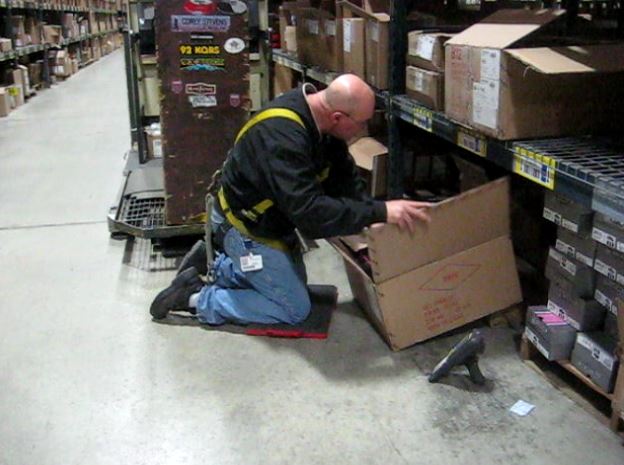 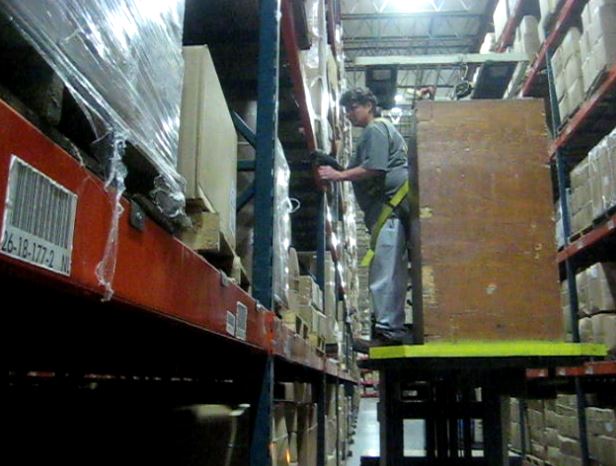 Job Title:Inventory SpecialistDate:3-20-13Dept/Facility:West DC, St. Cloud, MNProduct Section:Inventory ControlElectronic Doc. #FJD Inventory Specialist 4-2013Work HoursOvertime:Voluntary and/or mandatory per production requirements.Breaks:Straight 8 hours with 20 minute lunch break or 10 minutes/2 hours with one 30 minute lunch breakWork HoursShift:Days of week:Time:Time:Work HoursFirst Monday – Friday6:00 AM to 2:00 PM6:00 AM to 2:00 PMWork HoursSecondSunday – Thursday3:00 PM to 11:00 PM3:00 PM to 11:00 PMJob RotationYesJob Training or Credentials Required   at HireEducation/ training:None required; high school diploma or GED preferred.Job Training or Credentials Required   at HireKnowledge/ cognitive skills:Basic math, reading, writing and oral communication skills preferred. Ability to organize work tasks and work independently or as part of a team.Machines, Tools,  Equipment UsedEZ-GO, Stand-up Reach Truck, fall protection harness, Order Picker, PC, knife, handheld taperJob Purpose/ ObjectivesControl inventory. Accomplished by pulling samples from inventory and counting to verify inventory.Problem solve on-site as possible, also includes research as needed in the office to resolve the issue. Will pull/pick product in Returns-CSOs as needed to control inventory.Safety and Personal Protective Equipment Required*Available Hard Hat Steel Toe Footwear Safety GlassesGloves:Safety and Personal Protective Equipment Required*Available Face Shield Protective Clothing Safety Glasses/Side Shields LeatherSafety and Personal Protective Equipment Required*Available Dust Mask Safety Vest Fall Protection Harness Back Support* Kneeling pads Safety Goggles Hearing Protection* Compensatory methods to mitigate heat Rubberized/cloth* Chemical Safety/ Equipment Training/ Certification Required  Daily Meeting and Stretch Breaks (includes:)Industrial Truck Training OSHA Training (Rules and Regulations)Safety/ Equipment Training/ Certification RequiredSafety Topics EZ-Go New Hire Safety OrientationSafety/ Equipment Training/ Certification RequiredSafety Policies Walkie-Rider Right to KnowSafety/ Equipment Training/ Certification RequiredQuestions & Answers Pallet Jack Lockout/Tag OutSafety/ Equipment Training/ Certification RequiredReview Safety Committee Minutes  Forklift (sit down) Regulated Materials Training (ORM-D) Supervisor Safety UpdatesSafety/ Equipment Training/ Certification RequiredReview Safety Committee Minutes  Stand-up Reach Truck Regulated Materials Training (ORM-D) Supervisor Safety UpdatesSafety/ Equipment Training/ Certification RequiredReview Safety Committee Minutes  Order Picker Regulated Materials Training (ORM-D) Supervisor Safety UpdatesFunctional Job Elements (Refer to video clip for complete details)Functional Job Elements (Refer to video clip for complete details)Functional Job Elements (Refer to video clip for complete details)% of ShiftDC floor work:In the DC operates EZ-GO, Stand-up Reach Truck and Order Picker to accomplish job tasks.Goes to the area in DC where directed for Inventory Control May work from floor and off the Stand-up Reach TruckWhen working with Returns will work from the Order Picker/Cart Rack heights are pallets on the floor (5”),  33” and 66”.Cart shelf heights are 12” and 42”Depending where the item is located in the racking may need to work under the upper rack to gain access to merchandiseItem weight ranges from 1# to 150#For items in excess of 75# can work in team of twoAverage item weight is 15#Handles between 500 to 1200 items/shiftA knife is used to cut open the master carton to remove merchandise as needed to count itemsReboxes items and returns master cartonProcesses Customer Service Orders (CSO), e.g. request for replacement partsPull samples, box, prepare for shipping and transport to truck for shipping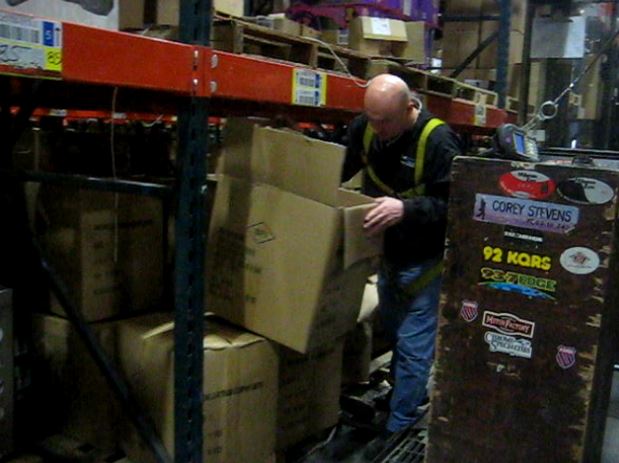 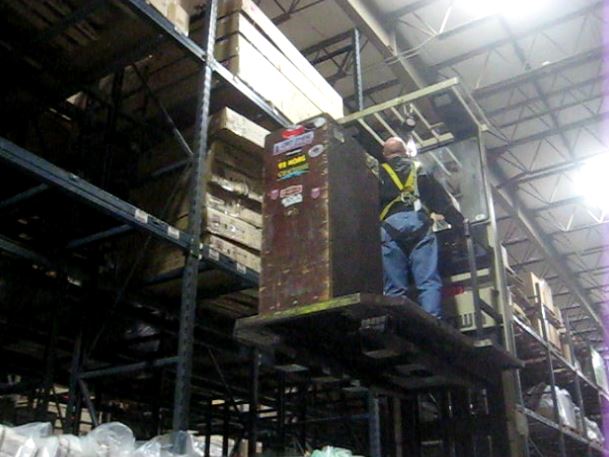 80DC floor work:In the DC operates EZ-GO, Stand-up Reach Truck and Order Picker to accomplish job tasks.Goes to the area in DC where directed for Inventory Control May work from floor and off the Stand-up Reach TruckWhen working with Returns will work from the Order Picker/Cart Rack heights are pallets on the floor (5”),  33” and 66”.Cart shelf heights are 12” and 42”Depending where the item is located in the racking may need to work under the upper rack to gain access to merchandiseItem weight ranges from 1# to 150#For items in excess of 75# can work in team of twoAverage item weight is 15#Handles between 500 to 1200 items/shiftA knife is used to cut open the master carton to remove merchandise as needed to count itemsReboxes items and returns master cartonProcesses Customer Service Orders (CSO), e.g. request for replacement partsPull samples, box, prepare for shipping and transport to truck for shipping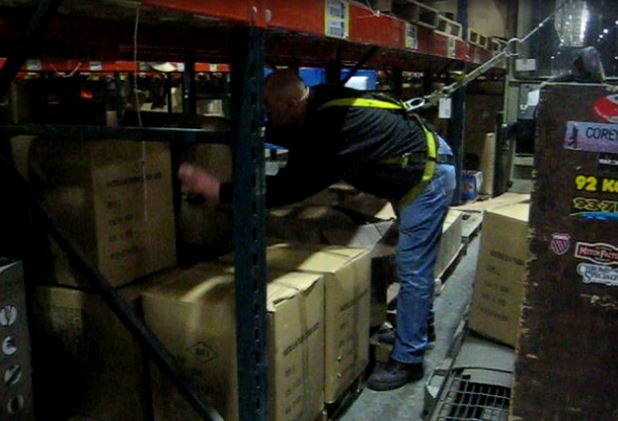 80DC floor work:In the DC operates EZ-GO, Stand-up Reach Truck and Order Picker to accomplish job tasks.Goes to the area in DC where directed for Inventory Control May work from floor and off the Stand-up Reach TruckWhen working with Returns will work from the Order Picker/Cart Rack heights are pallets on the floor (5”),  33” and 66”.Cart shelf heights are 12” and 42”Depending where the item is located in the racking may need to work under the upper rack to gain access to merchandiseItem weight ranges from 1# to 150#For items in excess of 75# can work in team of twoAverage item weight is 15#Handles between 500 to 1200 items/shiftA knife is used to cut open the master carton to remove merchandise as needed to count itemsReboxes items and returns master cartonProcesses Customer Service Orders (CSO), e.g. request for replacement partsPull samples, box, prepare for shipping and transport to truck for shipping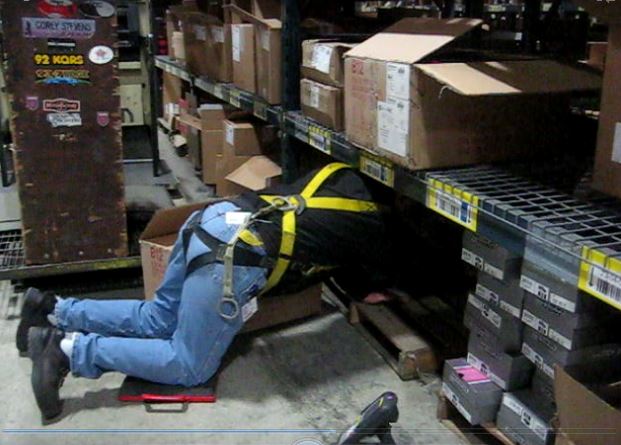 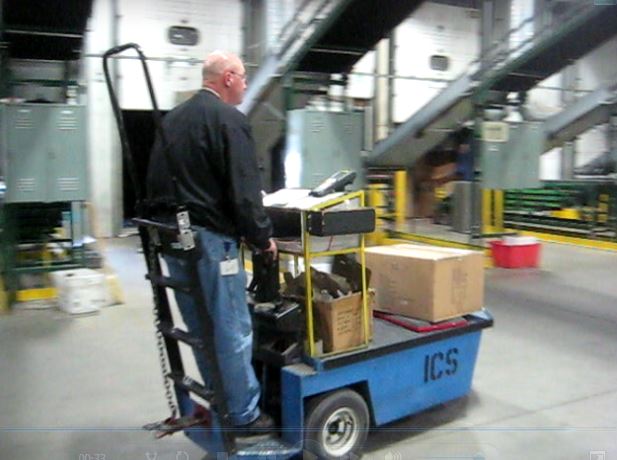 80DC floor work:In the DC operates EZ-GO, Stand-up Reach Truck and Order Picker to accomplish job tasks.Goes to the area in DC where directed for Inventory Control May work from floor and off the Stand-up Reach TruckWhen working with Returns will work from the Order Picker/Cart Rack heights are pallets on the floor (5”),  33” and 66”.Cart shelf heights are 12” and 42”Depending where the item is located in the racking may need to work under the upper rack to gain access to merchandiseItem weight ranges from 1# to 150#For items in excess of 75# can work in team of twoAverage item weight is 15#Handles between 500 to 1200 items/shiftA knife is used to cut open the master carton to remove merchandise as needed to count itemsReboxes items and returns master cartonProcesses Customer Service Orders (CSO), e.g. request for replacement partsPull samples, box, prepare for shipping and transport to truck for shipping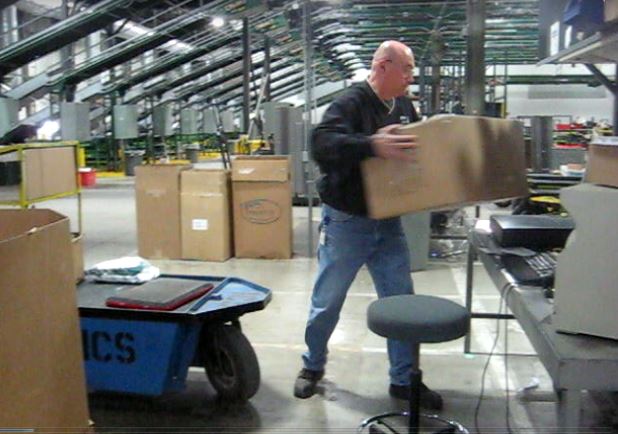 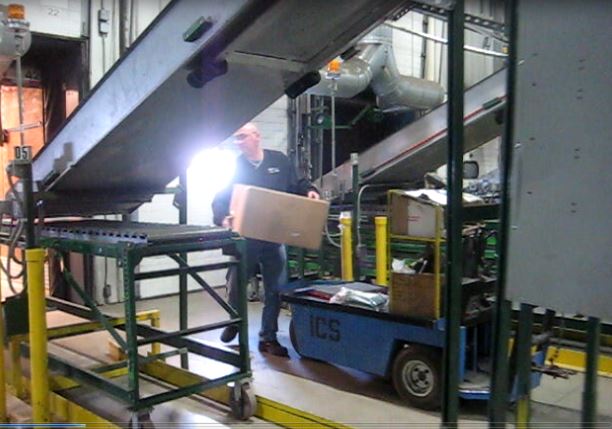 80Office work:Spends approximately20% of the time in the officeSeated at the deskOperating PCResearching issues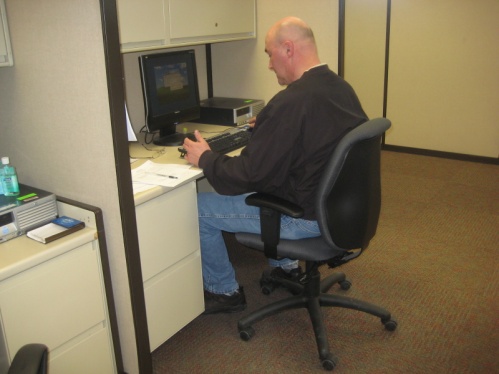 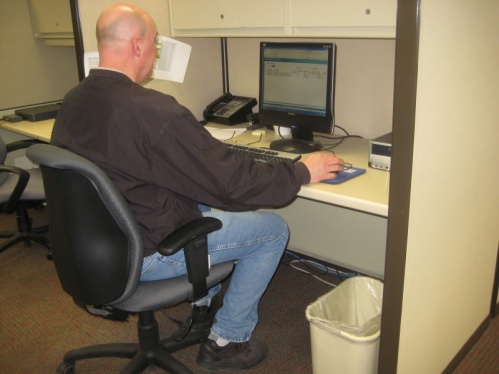 20Physical FactorsManual Material HandlingManual Material HandlingManual Material HandlingManual Material HandlingManual Material HandlingManual Material HandlingManual Material HandlingManual Material HandlingManual Material HandlingManual Material HandlingManual Material HandlingManual Material HandlingManual Material HandlingManual Material HandlingManual Material HandlingManual Material HandlingManual Material HandlingManual Material HandlingManual Material HandlingManual Material HandlingManual Material HandlingManual Material HandlingManual Material HandlingManual Material HandlingManual Material HandlingManual Material HandlingManual Material HandlingManual Material HandlingManual Material HandlingManual Material HandlingManual Material HandlingManual Material HandlingManual Material HandlingManual Material HandlingManual Material HandlingManual Material HandlingManual Material HandlingManual Material HandlingManual Material HandlingManual Material HandlingManual Material HandlingManual Material Handling(lbs)Floor-Knuckle (0” to 30”)Floor-Knuckle (0” to 30”)Floor-Knuckle (0” to 30”)Floor-Knuckle (0” to 30”)Floor-Knuckle (0” to 30”)Knuckle-Chest (30” to 50”)Knuckle-Chest (30” to 50”)Knuckle-Chest (30” to 50”)Knuckle-Chest (30” to 50”)Knuckle-Chest (30” to 50”)Chest-Overhead( > 50”)Chest-Overhead( > 50”)Chest-Overhead( > 50”)Chest-Overhead( > 50”)Chest-Overhead( > 50”)Carry - Two Hands; FrontCarry - Two Hands; FrontCarry - Two Hands; FrontCarry - Two Hands; FrontCarry - Two Hands; FrontCarry - One Hand; SideCarry - One Hand; SideCarry - One Hand; SideCarry - One Hand; SideCarry - One Hand; SidePushPushPushPushPushPullPullPullPullPull100755025151050ExpNROFCNROFCNROFCNROFCNROFCNROFCNROFCPostures/MovementsPostures/MovementsPostures/MovementsPostures/MovementsPostures/MovementsPostures/MovementsPostures/MovementsPostures/MovementsPostures/MovementsPostures/MovementsPostures/MovementsPostures/MovementsPostures/MovementsPostures/MovementsPostures/MovementsHead/NeckHead/NeckHead/NeckHead/NeckHead/NeckHead/NeckExpSitStandWalkBalStairsLad-derFoot contrlTwist WaistBend WaistSquatKneelCrawlReach below 54”Reach above 54”Flex StaticExt StaticRot StaticFlex DynExt DynRot DynCFORNHand UseHand UseHand UseHand UseSensorySensorySensorySensorySensoryCommunicationCommunicationCommunicationCommunicationAbbreviations: Bal=Balance, Exp=Exposure, Contrl=Control, Flex=Flexion, Ext=Extension, Dyn=Dynamic, Manip=ManipulationExpSimple GraspFirm GraspFine ManipBalSeeHearTouch FeelTasteSmellTalkReadWriteHand SignalAbbreviations: Bal=Balance, Exp=Exposure, Contrl=Control, Flex=Flexion, Ext=Extension, Dyn=Dynamic, Manip=ManipulationCAbbreviations: Bal=Balance, Exp=Exposure, Contrl=Control, Flex=Flexion, Ext=Extension, Dyn=Dynamic, Manip=ManipulationFAbbreviations: Bal=Balance, Exp=Exposure, Contrl=Control, Flex=Flexion, Ext=Extension, Dyn=Dynamic, Manip=ManipulationOAbbreviations: Bal=Balance, Exp=Exposure, Contrl=Control, Flex=Flexion, Ext=Extension, Dyn=Dynamic, Manip=ManipulationRAbbreviations: Bal=Balance, Exp=Exposure, Contrl=Control, Flex=Flexion, Ext=Extension, Dyn=Dynamic, Manip=ManipulationNAbbreviations: Bal=Balance, Exp=Exposure, Contrl=Control, Flex=Flexion, Ext=Extension, Dyn=Dynamic, Manip=ManipulationEnvironmental FactorsExposure LevelExposure LevelExposure LevelExposure LevelExposure LevelKey/CommentsEnvironmental FactorsNROFCKey/CommentsOutdoor WorkComments:Indoor Work:  Primary work area is a large indoor warehouse complex.Heat: Based on external temperature, occasionally performs job tasks in hot indoor environment; warehouse complex is not air-conditioned. Large fans are used for ventilation.Moving Objects: Be aware of and avoid moving objects including equipment.Protected Work Heights: May work at heights – fall protection is in place.Indoor WorkComments:Indoor Work:  Primary work area is a large indoor warehouse complex.Heat: Based on external temperature, occasionally performs job tasks in hot indoor environment; warehouse complex is not air-conditioned. Large fans are used for ventilation.Moving Objects: Be aware of and avoid moving objects including equipment.Protected Work Heights: May work at heights – fall protection is in place.HeatComments:Indoor Work:  Primary work area is a large indoor warehouse complex.Heat: Based on external temperature, occasionally performs job tasks in hot indoor environment; warehouse complex is not air-conditioned. Large fans are used for ventilation.Moving Objects: Be aware of and avoid moving objects including equipment.Protected Work Heights: May work at heights – fall protection is in place.ColdComments:Indoor Work:  Primary work area is a large indoor warehouse complex.Heat: Based on external temperature, occasionally performs job tasks in hot indoor environment; warehouse complex is not air-conditioned. Large fans are used for ventilation.Moving Objects: Be aware of and avoid moving objects including equipment.Protected Work Heights: May work at heights – fall protection is in place.Wet/ HumidComments:Indoor Work:  Primary work area is a large indoor warehouse complex.Heat: Based on external temperature, occasionally performs job tasks in hot indoor environment; warehouse complex is not air-conditioned. Large fans are used for ventilation.Moving Objects: Be aware of and avoid moving objects including equipment.Protected Work Heights: May work at heights – fall protection is in place.Hearing ProtectionComments:Indoor Work:  Primary work area is a large indoor warehouse complex.Heat: Based on external temperature, occasionally performs job tasks in hot indoor environment; warehouse complex is not air-conditioned. Large fans are used for ventilation.Moving Objects: Be aware of and avoid moving objects including equipment.Protected Work Heights: May work at heights – fall protection is in place.VibrationComments:Indoor Work:  Primary work area is a large indoor warehouse complex.Heat: Based on external temperature, occasionally performs job tasks in hot indoor environment; warehouse complex is not air-conditioned. Large fans are used for ventilation.Moving Objects: Be aware of and avoid moving objects including equipment.Protected Work Heights: May work at heights – fall protection is in place.Fumes/Gases/OrdersComments:Indoor Work:  Primary work area is a large indoor warehouse complex.Heat: Based on external temperature, occasionally performs job tasks in hot indoor environment; warehouse complex is not air-conditioned. Large fans are used for ventilation.Moving Objects: Be aware of and avoid moving objects including equipment.Protected Work Heights: May work at heights – fall protection is in place.DustComments:Indoor Work:  Primary work area is a large indoor warehouse complex.Heat: Based on external temperature, occasionally performs job tasks in hot indoor environment; warehouse complex is not air-conditioned. Large fans are used for ventilation.Moving Objects: Be aware of and avoid moving objects including equipment.Protected Work Heights: May work at heights – fall protection is in place.Moving Objects Comments:Indoor Work:  Primary work area is a large indoor warehouse complex.Heat: Based on external temperature, occasionally performs job tasks in hot indoor environment; warehouse complex is not air-conditioned. Large fans are used for ventilation.Moving Objects: Be aware of and avoid moving objects including equipment.Protected Work Heights: May work at heights – fall protection is in place.ElectricalComments:Indoor Work:  Primary work area is a large indoor warehouse complex.Heat: Based on external temperature, occasionally performs job tasks in hot indoor environment; warehouse complex is not air-conditioned. Large fans are used for ventilation.Moving Objects: Be aware of and avoid moving objects including equipment.Protected Work Heights: May work at heights – fall protection is in place.ChemicalComments:Indoor Work:  Primary work area is a large indoor warehouse complex.Heat: Based on external temperature, occasionally performs job tasks in hot indoor environment; warehouse complex is not air-conditioned. Large fans are used for ventilation.Moving Objects: Be aware of and avoid moving objects including equipment.Protected Work Heights: May work at heights – fall protection is in place.Protected Work HeightsComments:Indoor Work:  Primary work area is a large indoor warehouse complex.Heat: Based on external temperature, occasionally performs job tasks in hot indoor environment; warehouse complex is not air-conditioned. Large fans are used for ventilation.Moving Objects: Be aware of and avoid moving objects including equipment.Protected Work Heights: May work at heights – fall protection is in place.Unprotected Work HeightsComments:Indoor Work:  Primary work area is a large indoor warehouse complex.Heat: Based on external temperature, occasionally performs job tasks in hot indoor environment; warehouse complex is not air-conditioned. Large fans are used for ventilation.Moving Objects: Be aware of and avoid moving objects including equipment.Protected Work Heights: May work at heights – fall protection is in place.Flying DebrisComments:Indoor Work:  Primary work area is a large indoor warehouse complex.Heat: Based on external temperature, occasionally performs job tasks in hot indoor environment; warehouse complex is not air-conditioned. Large fans are used for ventilation.Moving Objects: Be aware of and avoid moving objects including equipment.Protected Work Heights: May work at heights – fall protection is in place.Lighting (Inadequate/Excessive)Comments:Indoor Work:  Primary work area is a large indoor warehouse complex.Heat: Based on external temperature, occasionally performs job tasks in hot indoor environment; warehouse complex is not air-conditioned. Large fans are used for ventilation.Moving Objects: Be aware of and avoid moving objects including equipment.Protected Work Heights: May work at heights – fall protection is in place.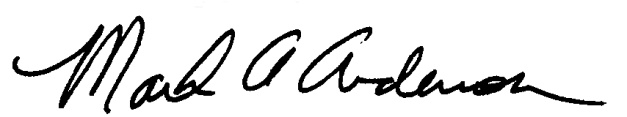 This Functional Job Description has been reviewed by company representatives and is believed to be an accurate representation of most of the job content.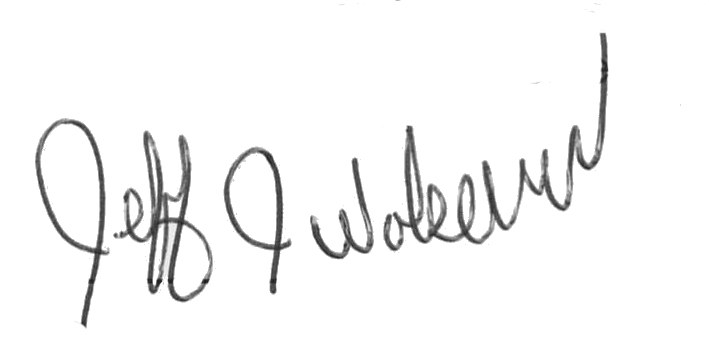 Mark A Anderson, MA, PT CPECertified Professional EconomistLicensed Physical TherapistErgoSystems Consulting Group, Inc.19285 Shady Hills RoadMinneapolis, MN 55331952-401-9296mark.anderson@ergosystemsconsulting.comwww.ergosystemsconsulting.com_______________________________________Mark A Anderson, MA, PT CPECertified Professional EconomistLicensed Physical TherapistErgoSystems Consulting Group, Inc.19285 Shady Hills RoadMinneapolis, MN 55331952-401-9296mark.anderson@ergosystemsconsulting.comwww.ergosystemsconsulting.comJeff WolsethManager - Occupational Safety and Health Mark A Anderson, MA, PT CPECertified Professional EconomistLicensed Physical TherapistErgoSystems Consulting Group, Inc.19285 Shady Hills RoadMinneapolis, MN 55331952-401-9296mark.anderson@ergosystemsconsulting.comwww.ergosystemsconsulting.com________________________________________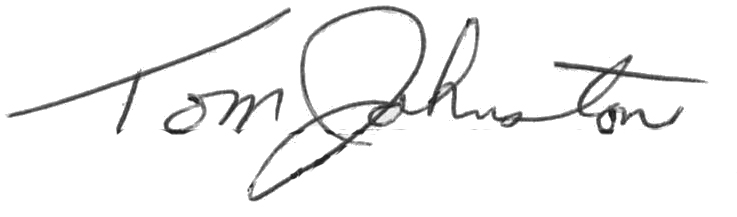 Mark A Anderson, MA, PT CPECertified Professional EconomistLicensed Physical TherapistErgoSystems Consulting Group, Inc.19285 Shady Hills RoadMinneapolis, MN 55331952-401-9296mark.anderson@ergosystemsconsulting.comwww.ergosystemsconsulting.comTom JohnstonManager – Inventory and Engineering